       	United Korean Community Association in the Philippines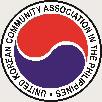 Suite 1104 Antel Corporate Center, # 121 Valero St., Salcedo Village, Brgy. Bel-Air, Makati City  Telephone Nos : 886-4848 / 886-4898Email: ukca@korea.com.ph (Korean) / account@korea.com.ph (Filipino)APPLICATION FORMApplicant name and signature (Representative)OFFICE USE ONLY (Do not fill out)Application Date: Application Date: Application Date: Solo          Duo            GroupSolo          Duo            GroupName: Name: Name: Sex: Male (    ), Female(     ) Sex: Male (    ), Female(     ) Nationality: Nationality: Nationality: Birthday:Age: Company(School)Name: Name: Tel. No.:Tel. No.:Company(School)Position: Position: Recommended by: Recommended by: Company(School)Address Home Address: Home Address: Home Address: Home Tel No.:Home Tel No.:Home Address: Home Address: Home Address: Mobile No:Mobile No:Home Address: Home Address: Home Address: E-mail add.:E-mail add.:Category :  Dance                    Singing                    Category :  Dance                    Singing                    Category :  Dance                    Singing                    Category :  Dance                    Singing                    Category :  Dance                    Singing                    Title of the Song :Title of the Song :Title of the Song :Title of the Song :Title of the Song :Youtube Link:Youtube Link:Youtube Link:Youtube Link:Youtube Link:Were you professional Trained? If so, please state your experience:Were you professional Trained? If so, please state your experience:Were you professional Trained? If so, please state your experience:Were you professional Trained? If so, please state your experience:Were you professional Trained? If so, please state your experience:Award / Recognitions related to your talent: Award / Recognitions related to your talent: Award / Recognitions related to your talent: Award / Recognitions related to your talent: Award / Recognitions related to your talent: Have you joined previous UKCA Talent Competitions?Have you joined previous UKCA Talent Competitions?Have you joined previous UKCA Talent Competitions?Have you joined previous UKCA Talent Competitions?Have you joined previous UKCA Talent Competitions?Application No.Application Status1성명Name:생년월일Birthday:나이Age: 사진Picture2성명Name:생년월일Birthday:나이Age: 사진Picture3성명Name:생년월일Birthday:나이Age: 사진Picture4성명Name:생년월일Birthday:나이Age: 사진Picture5성명Name:생년월일Birthday:나이Age: 사진Picture6성명Name:생년월일Birthday:나이Age: 사진Picture7성명Name:생년월일Birthday:나이Age: 사진Picture8성명Name:생년월일Birthday:나이Age: 사진Picture9성명Name:생년월일Birthday:나이Age: 사진Picture10성명Name:생년월일Birthday:나이Age: 사진Picture